Q1:Ans:Causative agent = Aspergillus fumigates Disease name = Allergic bronchopulmonary aspergillosisDiagnosis = Chest x-ray Lungs CT scanBlood testQ2: Define the following Definitive hostIntermediate hostVectorAns:Definitive host:                               The host in which the sexual reproduction of parasite occursIn definitive host the parasites reach its mature form and spends its developmental stages.Intermediate host:                                          The host in which larval developments occur The organism that supports the non-reproductive or immature forms of parasite.Example:Like plasmodium which cause malariaThe definitive host is mosquito and intermediate host is Human being.Vector:Vector is that organism which itself not cause any disease but act as a medium and spreads infection by transferring pathogens from one host to another host.Example:                     In case of malaria a mosquito is the vector that carrying and transfers infections material Vector may be a virus or anything else. Q3: Explain the transmission and life cycle of plasmodium in your own words?Ans: Transmission:Malarial transmission occurs through a several ways. But the primary way through which it transmits is the mosquito bites. Secondly it can also transmit through placenta, blood transfusion, and intravenous drugs abuse.Life cycle:There are two phases in the life cycleSexual cycleA-sexual cycleSexual cycle occurs in mosquito which is called sporogony because sporozoites are produced and A- sexual cycle occurs in human which is called Schizogony because schizonts are produced.The life cycle starts when female anopheles mosquito bits a human and injects the sporozoites to the human from the saliva of mosquito.Now these sporozoites travels to the liver by hepatocytes.The sporozoites multiply will make a merozoites The many merozoites are collectively called schizonts.The merozoites are then released to the blood stream.In blood these merozoites invade the erythrocytes until it burst.In this erythrocyte phase it differentiated to a ring-shaped trophozoitesTrophozoites multiply to make many merozoites.Due to many merozoites the red blood cells burst and release merozoites to blood stream, so the cycle will repeat more and more which cause chills, fever, and sweating.There are two types of gametocytes in red blood cells. The male gametocytes and female gametocytes. If non-infected mosquito comes and sucking these gametes from infected male.After fertilization the zygote differentiate into a oocyteIn oocyte many sporozoites are produced. These sporozoites are released and migrate to the salivary glandThe cycle now ready to completion of the mosquito takes her next blood meals.     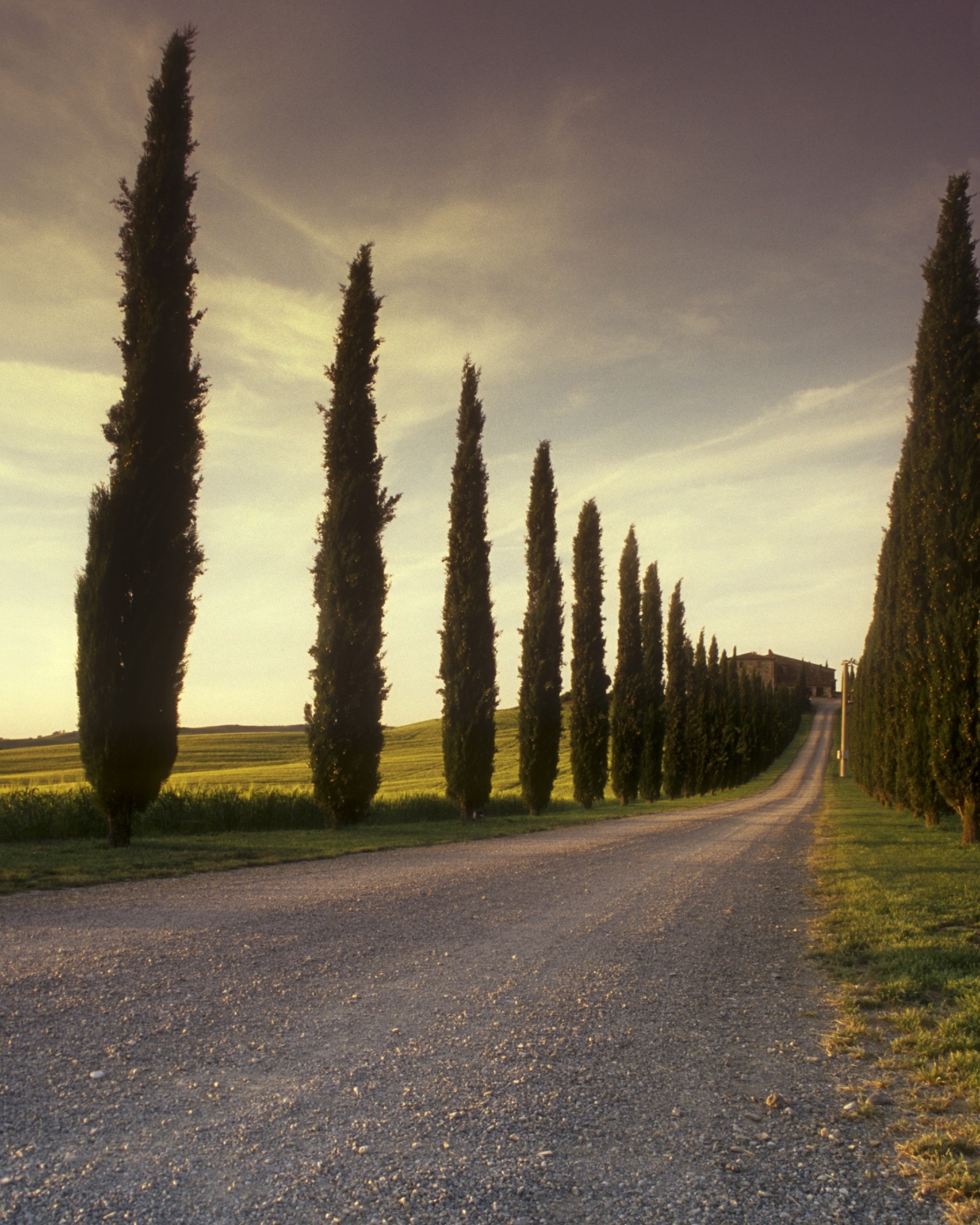 